              Subsemnatul (a) ……………………………………………………… domiciliat(ă) în    ……….....…, strada ………..………………. nr. . bl. ……, sc..., et. .., ap. …, sector/judeţ ……………,telefon ………………………………….., în calitate de părinte/tutore/reprezentant legal al elevului (ei)………………………………………………………,  elev major din clasa ……………,  de  la  Colegiul Economic A. D. Xenopol, vă rog să aprobaţi acordarea bursei de merit (concursuri) în anul şcolar 2023-2024, conform art. 7 alin. (1) lit. d-g din Ordinul nr. 6238/2023 privind aprobarea Metodologiei-cadru de acordare a burselor.  Anexez prezentei cereri următoarele:Copie de pe diploma de la Olimpiada școlară județeană/concurs național școlar/extrașcolar recunoscut cu/fără finanțare de către Ministerul Educației în anul şcolar 2022-2023 (se aduce și originalul pentru conformitate)Copie carte de identitate elevCopie extras de cont bancar	    Am depus ⎕ / Nu am depus ⎕ dosar  și  pentru bursa socială .....................     Menționez că am obținut premiul ............... la Olimpiada/Concursul .................................     desfășurat(ă) în perioada ......................................       ⎕ Am cont la BRD şi doresc ca bursa să fie virată în contul ……………….………………………….       ⎕ Nu am cont la BRD, dar îmi voi deschide un cont curent în cel mai scurt timp si voi aduce documentele    necesare.          ⎕  Declar pe proprie răspundere că sunt de acord cu prelucrarea datelor cu caracter personal,conform Regulamentului nr.679/2016 pe care le furnizez prin prezenta cerere și documentele anexate, în vederea obținerii bursei sociale. De asemenea declar, că sunt de acord cu transmiterea datelor cu caracter personal către operatorii și instituțiile care verifică eligibilitatea/ tipăresc/ distribuie / monitorizează bursele școlare.         ⎕ Sub sancțiunile Codului penal cu privire la falsul în declarații, declar pe propria răspundere că datele, informațiile și documentele anexate sunt reale, exacte și completeData ...................                                         Semnătura ...............................Se completează de către profesorul diriginte: Nota la purtare an școlar 2022-2023 …………………..…… Nr. absențe nemotivate/ an școlar 2022-2023  .........................   Media anuală an școlar 2022-2023 .......................Prof. diriginte: Nume şi prenume ………………………………           Semnătura ………………………….     COLEGIUL ECONOMIC “A. D. XENOPOL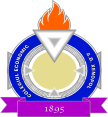                  Str. Traian nr. 165, Sector 2, Bucuresti                 Tel: 021-3205719; Fax: 01-3205719                 Nr . ________/________________                              DOAMNĂ DIRECTOR,     COLEGIUL ECONOMIC “A. D. XENOPOL                 Str. Traian nr. 165, Sector 2, Bucuresti                 Tel: 021-3205719; Fax: 01-3205719                 Nr . ________/________________                              DOAMNĂ DIRECTOR,